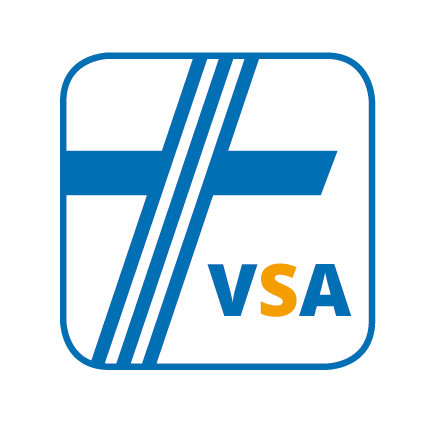 Anmeldung der Elternzeit Angaben zum ArbeitnehmerIch melde Elternzeit an für das Kind	GeburtsurkundeFrühgeburtVoraussetzungen für die Gewährung von Elternzeit sindDie Elternzeit kann auf drei Zeitabschnitte verteilt werden. Mit dieser Anmeldung lege ich mich verbindlich fest, für welche Zeiträume ich innerhalb von zwei Jahren Elternzeit nehmen möchte. Ein Zeitraum von bis zu 24 Monaten kann für die Zeit vom 3. Geburtstag bis zur Vollendung des 8. Lebensjahres des Kindes übertragen werden.Elternzeit bis zur Vollendung des 3. Lebensjahres des KindesTeilzeitwunsch während der ElternzeitTeilzeitwunsch im Anschluss an die ElternzeitBitte beachten Sie, dass bei Bewilligung einer unbefristeten Teilzeitbeschäftigung der Anspruch auf den Beschäftigungsgrad wie vor der Elternzeit entfällt.Beurlaubung aus wichtigen Gründen im Anschluss an die ElternzeitErklärung des Arbeitnehmers:Ich bin informiert, dass eine vorzeitige Beendigung der angemeldeten Elternzeit grundsätzlich nur mit dem Einverständnis des Arbeitgebers möglich ist. Falls ich bei einem anderen Arbeitgeber während der Elternzeit eine Teilzeitbeschäftigung aufnehmen oder selbstständig werden möchte, bin ich verpflichtet, vor der Aufnahme der Tätigkeit die Zustimmung meines derzeitigen Arbeitgebers einzuholen.Stellungnahme des Dienstvorgesetzten:Hiermit bestätigen wir die von Ihnen beantragte Elternzeit für die Zeit vom       bis zum      . Wir machen von der Möglichkeit des § 17 Abs. 1 Satz 1 BEEG Gebrauch und kürzen Ihren jährlichen Urlaubsanspruch für jeden vollen Kalendermonat der Elternzeit um ein Zwölftel.Name, Vorname:Berufsbezeichnung:Name, Vorname:Geburtsdatum:Die Geburtsurkunde des Kindes liegt bei wurde bereits vorgelegtHandelt es sich um eine Frühgeburt? ja	 neinBitte eine Bescheinigung vorlegen!Bitte eine Bescheinigung vorlegen!Ich lebe mit meinem Kind in einem HaushaltDie Erziehung des Kindes wird von mir überwiegend übernommenIch arbeite während der Elternzeit nicht mehr als 30 Wochenstunden (Geburt bis 31.08.2021)32 Wochenstunden (Geburt ab 01.09.2021) Diese Voraussetzungen werden von mir während der angemeldeten Elternzeit erfülltDie Elternzeit soll beginnen:Die Elternzeit soll enden:Ankündigungsfrist: 7 Wochen vor der InanspruchnahmeAnkündigungsfrist: 7 Wochen vor der InanspruchnahmeFür den Zeitraum bis zum vollendeten 3. Lebensjahr des KindesFür den Zeitraum bis zum vollendeten 3. Lebensjahr des KindesAnkündigungsfrist: 7 Wochen vor der InanspruchnahmeAnkündigungsfrist: 7 Wochen vor der Inanspruchnahmevon      bis      Beschäftigungsgrad:von      bis      Beschäftigungsgrad:      Beschäftigungsgrad:      von      bis      Ort, DatumUnterschrift Arbeitnehmer Dienstliche Belange stehen nicht entgegen Dienstliche Belange stehen entgegen:	 Vertretungskraft befristet eingestellt bis      	 sonstige Gründe:      Ort, DatumUnterschrift Dienstvorgesetzter